游游江山团队/散客确认书打印日期：2020/8/15 17:46:56甲方营山假日旅行社营山假日旅行社联系人宋赛凤联系电话1518294890915182948909乙方重庆友联国际旅行社有限公司重庆友联国际旅行社有限公司联系人庞琳联系电话1301812956613018129566团期编号GZ20200818庞琳13GZ20200818庞琳13产品名称郎朗贵州双动5日游郎朗贵州双动5日游郎朗贵州双动5日游郎朗贵州双动5日游发团日期2020-08-182020-08-18回团日期2020-08-22参团人数3(1大2小)3(1大2小)大交通信息大交通信息大交通信息大交通信息大交通信息大交通信息大交通信息大交通信息启程 2020-08-18 D8566 南充→贵阳 17:30-
返程 2020-08-22 D1706 贵阳北→南充 16:06启程 2020-08-18 D8566 南充→贵阳 17:30-
返程 2020-08-22 D1706 贵阳北→南充 16:06启程 2020-08-18 D8566 南充→贵阳 17:30-
返程 2020-08-22 D1706 贵阳北→南充 16:06启程 2020-08-18 D8566 南充→贵阳 17:30-
返程 2020-08-22 D1706 贵阳北→南充 16:06启程 2020-08-18 D8566 南充→贵阳 17:30-
返程 2020-08-22 D1706 贵阳北→南充 16:06启程 2020-08-18 D8566 南充→贵阳 17:30-
返程 2020-08-22 D1706 贵阳北→南充 16:06启程 2020-08-18 D8566 南充→贵阳 17:30-
返程 2020-08-22 D1706 贵阳北→南充 16:06启程 2020-08-18 D8566 南充→贵阳 17:30-
返程 2020-08-22 D1706 贵阳北→南充 16:06旅客名单旅客名单旅客名单旅客名单旅客名单旅客名单旅客名单旅客名单姓名证件号码证件号码联系电话姓名证件号码证件号码联系电话1、李昕睿5113222010082119775113222010082119772、廖梓淇5113222008111919745113222008111919743、李英51130219800304198051130219800304198017713816523重要提示：请仔细检查，名单一旦出错不可更改，只能退票后重买，造成损失，我社不予负责，出票名单以贵社提供的客人名单为准；具体航班时间及行程内容请参照出团通知。重要提示：请仔细检查，名单一旦出错不可更改，只能退票后重买，造成损失，我社不予负责，出票名单以贵社提供的客人名单为准；具体航班时间及行程内容请参照出团通知。重要提示：请仔细检查，名单一旦出错不可更改，只能退票后重买，造成损失，我社不予负责，出票名单以贵社提供的客人名单为准；具体航班时间及行程内容请参照出团通知。重要提示：请仔细检查，名单一旦出错不可更改，只能退票后重买，造成损失，我社不予负责，出票名单以贵社提供的客人名单为准；具体航班时间及行程内容请参照出团通知。重要提示：请仔细检查，名单一旦出错不可更改，只能退票后重买，造成损失，我社不予负责，出票名单以贵社提供的客人名单为准；具体航班时间及行程内容请参照出团通知。重要提示：请仔细检查，名单一旦出错不可更改，只能退票后重买，造成损失，我社不予负责，出票名单以贵社提供的客人名单为准；具体航班时间及行程内容请参照出团通知。重要提示：请仔细检查，名单一旦出错不可更改，只能退票后重买，造成损失，我社不予负责，出票名单以贵社提供的客人名单为准；具体航班时间及行程内容请参照出团通知。重要提示：请仔细检查，名单一旦出错不可更改，只能退票后重买，造成损失，我社不予负责，出票名单以贵社提供的客人名单为准；具体航班时间及行程内容请参照出团通知。费用明细费用明细费用明细费用明细费用明细费用明细费用明细费用明细序号项目项目数量单价小计备注备注1成人成人11780.001780.002小孩不占床小孩不占床1800.00800.00动车票半票动车票半票3小孩不占床小孩不占床11000.001000.00动车票全票动车票全票4单房差单房差1400.00400.00合计总金额：叁仟玖佰捌拾元整总金额：叁仟玖佰捌拾元整总金额：叁仟玖佰捌拾元整总金额：叁仟玖佰捌拾元整3980.003980.003980.00请将款项汇入我社指定账户并传汇款凭证，如向非指定或员工个人账户等汇款，不作为团款确认，且造成的损失我社概不负责；出团前须结清所有费用！请将款项汇入我社指定账户并传汇款凭证，如向非指定或员工个人账户等汇款，不作为团款确认，且造成的损失我社概不负责；出团前须结清所有费用！请将款项汇入我社指定账户并传汇款凭证，如向非指定或员工个人账户等汇款，不作为团款确认，且造成的损失我社概不负责；出团前须结清所有费用！请将款项汇入我社指定账户并传汇款凭证，如向非指定或员工个人账户等汇款，不作为团款确认，且造成的损失我社概不负责；出团前须结清所有费用！请将款项汇入我社指定账户并传汇款凭证，如向非指定或员工个人账户等汇款，不作为团款确认，且造成的损失我社概不负责；出团前须结清所有费用！请将款项汇入我社指定账户并传汇款凭证，如向非指定或员工个人账户等汇款，不作为团款确认，且造成的损失我社概不负责；出团前须结清所有费用！请将款项汇入我社指定账户并传汇款凭证，如向非指定或员工个人账户等汇款，不作为团款确认，且造成的损失我社概不负责；出团前须结清所有费用！请将款项汇入我社指定账户并传汇款凭证，如向非指定或员工个人账户等汇款，不作为团款确认，且造成的损失我社概不负责；出团前须结清所有费用！账户信息账户信息账户信息账户信息账户信息账户信息账户信息账户信息重庆渝北银座村镇银行股份有限公司鸳鸯支行重庆渝北银座村镇银行股份有限公司鸳鸯支行重庆渝北银座村镇银行股份有限公司鸳鸯支行重庆友联国际旅行社有限公司重庆友联国际旅行社有限公司650008396600015650008396600015650008396600015农行上清寺支行农行上清寺支行农行上清寺支行重庆友联国际旅行社有限公司重庆友联国际旅行社有限公司310102010400153413101020104001534131010201040015341微信微信微信谢丰谢丰账号：13101095566账号：13101095566账号：13101095566重庆渝北银座村镇银行重庆渝北银座村镇银行重庆渝北银座村镇银行谢丰谢丰621347106100046008462134710610004600846213471061000460084行程安排行程安排行程安排行程安排行程安排行程安排行程安排行程安排2020/08/18南充-贵阳南充-贵阳南充-贵阳南充-贵阳南充-贵阳南充-贵阳南充-贵阳2020/08/18南充乘动车前往爽爽的贵阳，旅行社将安排专车在贵阳龙洞堡机场/贵阳高铁北站/贵阳火车站接站，接您并送您前往酒店。您入住后可自由活动，请注意人身财产安全。请保持手机畅通，如有任何问题请及时致电旅行社工作人员。南充乘动车前往爽爽的贵阳，旅行社将安排专车在贵阳龙洞堡机场/贵阳高铁北站/贵阳火车站接站，接您并送您前往酒店。您入住后可自由活动，请注意人身财产安全。请保持手机畅通，如有任何问题请及时致电旅行社工作人员。南充乘动车前往爽爽的贵阳，旅行社将安排专车在贵阳龙洞堡机场/贵阳高铁北站/贵阳火车站接站，接您并送您前往酒店。您入住后可自由活动，请注意人身财产安全。请保持手机畅通，如有任何问题请及时致电旅行社工作人员。南充乘动车前往爽爽的贵阳，旅行社将安排专车在贵阳龙洞堡机场/贵阳高铁北站/贵阳火车站接站，接您并送您前往酒店。您入住后可自由活动，请注意人身财产安全。请保持手机畅通，如有任何问题请及时致电旅行社工作人员。南充乘动车前往爽爽的贵阳，旅行社将安排专车在贵阳龙洞堡机场/贵阳高铁北站/贵阳火车站接站，接您并送您前往酒店。您入住后可自由活动，请注意人身财产安全。请保持手机畅通，如有任何问题请及时致电旅行社工作人员。南充乘动车前往爽爽的贵阳，旅行社将安排专车在贵阳龙洞堡机场/贵阳高铁北站/贵阳火车站接站，接您并送您前往酒店。您入住后可自由活动，请注意人身财产安全。请保持手机畅通，如有任何问题请及时致电旅行社工作人员。南充乘动车前往爽爽的贵阳，旅行社将安排专车在贵阳龙洞堡机场/贵阳高铁北站/贵阳火车站接站，接您并送您前往酒店。您入住后可自由活动，请注意人身财产安全。请保持手机畅通，如有任何问题请及时致电旅行社工作人员。2020/08/18早餐：；午餐：；晚餐：；住宿：早餐：；午餐：；晚餐：；住宿：早餐：；午餐：；晚餐：；住宿：早餐：；午餐：；晚餐：；住宿：早餐：；午餐：；晚餐：；住宿：早餐：；午餐：；晚餐：；住宿：早餐：；午餐：；晚餐：；住宿：2020/08/19贵阳 → 小七孔 → 西江贵阳 → 小七孔 → 西江贵阳 → 小七孔 → 西江贵阳 → 小七孔 → 西江贵阳 → 小七孔 → 西江贵阳 → 小七孔 → 西江贵阳 → 小七孔 → 西江2020/08/19早餐后乘车前往【小七孔景区】（游览时间3小时左右)，换乘景区观光车（40元/人，保险10元/人，此费用已含；鸳鸯湖游船30元/人，属景区内自愿消费项目）观光游览。景区全长7公里，得名于响水河上一座建于清道光年间的小七孔桥，融山、水、洞、湖、瀑为一体，巧夺天工，浑然天成。有悠蓝深邃的卧龙潭，林溪穿插的水上森林，潭瀑交错的六十八级瀑布，飞流狂泻的拉雅瀑布，古风亦存的七孔古桥，一起去探寻地球绿宝石的神奇与瑰丽。游览完毕乘车前往西江入住当地苗家客栈，登观景台欣赏如繁星散落的灯火盛景，甚是壮观。中餐特色：瑶山冷餐烩，餐标30元/人温馨提示：1.由于西江苗寨坐落在山涧，当地客栈房间难免会有潮润的情况，敬请理解。2.进入景区无行李车，需自行携带行李步行10-20分钟前往客栈入住，建议将大件行李存放车上，仅携带贵重物品及必备洗漱品。行车时间：贵阳约3.5小时—小七孔约3.5小时—西江早餐后乘车前往【小七孔景区】（游览时间3小时左右)，换乘景区观光车（40元/人，保险10元/人，此费用已含；鸳鸯湖游船30元/人，属景区内自愿消费项目）观光游览。景区全长7公里，得名于响水河上一座建于清道光年间的小七孔桥，融山、水、洞、湖、瀑为一体，巧夺天工，浑然天成。有悠蓝深邃的卧龙潭，林溪穿插的水上森林，潭瀑交错的六十八级瀑布，飞流狂泻的拉雅瀑布，古风亦存的七孔古桥，一起去探寻地球绿宝石的神奇与瑰丽。游览完毕乘车前往西江入住当地苗家客栈，登观景台欣赏如繁星散落的灯火盛景，甚是壮观。中餐特色：瑶山冷餐烩，餐标30元/人温馨提示：1.由于西江苗寨坐落在山涧，当地客栈房间难免会有潮润的情况，敬请理解。2.进入景区无行李车，需自行携带行李步行10-20分钟前往客栈入住，建议将大件行李存放车上，仅携带贵重物品及必备洗漱品。行车时间：贵阳约3.5小时—小七孔约3.5小时—西江早餐后乘车前往【小七孔景区】（游览时间3小时左右)，换乘景区观光车（40元/人，保险10元/人，此费用已含；鸳鸯湖游船30元/人，属景区内自愿消费项目）观光游览。景区全长7公里，得名于响水河上一座建于清道光年间的小七孔桥，融山、水、洞、湖、瀑为一体，巧夺天工，浑然天成。有悠蓝深邃的卧龙潭，林溪穿插的水上森林，潭瀑交错的六十八级瀑布，飞流狂泻的拉雅瀑布，古风亦存的七孔古桥，一起去探寻地球绿宝石的神奇与瑰丽。游览完毕乘车前往西江入住当地苗家客栈，登观景台欣赏如繁星散落的灯火盛景，甚是壮观。中餐特色：瑶山冷餐烩，餐标30元/人温馨提示：1.由于西江苗寨坐落在山涧，当地客栈房间难免会有潮润的情况，敬请理解。2.进入景区无行李车，需自行携带行李步行10-20分钟前往客栈入住，建议将大件行李存放车上，仅携带贵重物品及必备洗漱品。行车时间：贵阳约3.5小时—小七孔约3.5小时—西江早餐后乘车前往【小七孔景区】（游览时间3小时左右)，换乘景区观光车（40元/人，保险10元/人，此费用已含；鸳鸯湖游船30元/人，属景区内自愿消费项目）观光游览。景区全长7公里，得名于响水河上一座建于清道光年间的小七孔桥，融山、水、洞、湖、瀑为一体，巧夺天工，浑然天成。有悠蓝深邃的卧龙潭，林溪穿插的水上森林，潭瀑交错的六十八级瀑布，飞流狂泻的拉雅瀑布，古风亦存的七孔古桥，一起去探寻地球绿宝石的神奇与瑰丽。游览完毕乘车前往西江入住当地苗家客栈，登观景台欣赏如繁星散落的灯火盛景，甚是壮观。中餐特色：瑶山冷餐烩，餐标30元/人温馨提示：1.由于西江苗寨坐落在山涧，当地客栈房间难免会有潮润的情况，敬请理解。2.进入景区无行李车，需自行携带行李步行10-20分钟前往客栈入住，建议将大件行李存放车上，仅携带贵重物品及必备洗漱品。行车时间：贵阳约3.5小时—小七孔约3.5小时—西江早餐后乘车前往【小七孔景区】（游览时间3小时左右)，换乘景区观光车（40元/人，保险10元/人，此费用已含；鸳鸯湖游船30元/人，属景区内自愿消费项目）观光游览。景区全长7公里，得名于响水河上一座建于清道光年间的小七孔桥，融山、水、洞、湖、瀑为一体，巧夺天工，浑然天成。有悠蓝深邃的卧龙潭，林溪穿插的水上森林，潭瀑交错的六十八级瀑布，飞流狂泻的拉雅瀑布，古风亦存的七孔古桥，一起去探寻地球绿宝石的神奇与瑰丽。游览完毕乘车前往西江入住当地苗家客栈，登观景台欣赏如繁星散落的灯火盛景，甚是壮观。中餐特色：瑶山冷餐烩，餐标30元/人温馨提示：1.由于西江苗寨坐落在山涧，当地客栈房间难免会有潮润的情况，敬请理解。2.进入景区无行李车，需自行携带行李步行10-20分钟前往客栈入住，建议将大件行李存放车上，仅携带贵重物品及必备洗漱品。行车时间：贵阳约3.5小时—小七孔约3.5小时—西江早餐后乘车前往【小七孔景区】（游览时间3小时左右)，换乘景区观光车（40元/人，保险10元/人，此费用已含；鸳鸯湖游船30元/人，属景区内自愿消费项目）观光游览。景区全长7公里，得名于响水河上一座建于清道光年间的小七孔桥，融山、水、洞、湖、瀑为一体，巧夺天工，浑然天成。有悠蓝深邃的卧龙潭，林溪穿插的水上森林，潭瀑交错的六十八级瀑布，飞流狂泻的拉雅瀑布，古风亦存的七孔古桥，一起去探寻地球绿宝石的神奇与瑰丽。游览完毕乘车前往西江入住当地苗家客栈，登观景台欣赏如繁星散落的灯火盛景，甚是壮观。中餐特色：瑶山冷餐烩，餐标30元/人温馨提示：1.由于西江苗寨坐落在山涧，当地客栈房间难免会有潮润的情况，敬请理解。2.进入景区无行李车，需自行携带行李步行10-20分钟前往客栈入住，建议将大件行李存放车上，仅携带贵重物品及必备洗漱品。行车时间：贵阳约3.5小时—小七孔约3.5小时—西江早餐后乘车前往【小七孔景区】（游览时间3小时左右)，换乘景区观光车（40元/人，保险10元/人，此费用已含；鸳鸯湖游船30元/人，属景区内自愿消费项目）观光游览。景区全长7公里，得名于响水河上一座建于清道光年间的小七孔桥，融山、水、洞、湖、瀑为一体，巧夺天工，浑然天成。有悠蓝深邃的卧龙潭，林溪穿插的水上森林，潭瀑交错的六十八级瀑布，飞流狂泻的拉雅瀑布，古风亦存的七孔古桥，一起去探寻地球绿宝石的神奇与瑰丽。游览完毕乘车前往西江入住当地苗家客栈，登观景台欣赏如繁星散落的灯火盛景，甚是壮观。中餐特色：瑶山冷餐烩，餐标30元/人温馨提示：1.由于西江苗寨坐落在山涧，当地客栈房间难免会有潮润的情况，敬请理解。2.进入景区无行李车，需自行携带行李步行10-20分钟前往客栈入住，建议将大件行李存放车上，仅携带贵重物品及必备洗漱品。行车时间：贵阳约3.5小时—小七孔约3.5小时—西江2020/08/19早餐：；午餐：；晚餐：；住宿：早餐：；午餐：；晚餐：；住宿：早餐：；午餐：；晚餐：；住宿：早餐：；午餐：；晚餐：；住宿：早餐：；午餐：；晚餐：；住宿：早餐：；午餐：；晚餐：；住宿：早餐：；午餐：；晚餐：；住宿：2020/08/20西江 → 安顺西江 → 安顺西江 → 安顺西江 → 安顺西江 → 安顺西江 → 安顺西江 → 安顺2020/08/20早餐后游览【西江千户苗寨】（游览时间2小时左右）（景区4程观光车20元/人，此费用已含），它是一个保存苗族“原始生态”文化完整的地方，由十余个依山而建的自然村寨相连成片，是目前中国乃至全世界最大的苗族聚居村寨。走在村寨，感受浓郁而古朴的悠闲农居生活，观苗寨吊脚楼景观，赏田园风光，逛嘎歌古巷苗族古法造纸、苗族酿酒、苗茶、苗族古歌、苗绣等苗族古老文化传统体验。中餐后乘车前往安顺入住酒店。中餐特色：稻花鱼酱火锅，餐标30元/人早餐后游览【西江千户苗寨】（游览时间2小时左右）（景区4程观光车20元/人，此费用已含），它是一个保存苗族“原始生态”文化完整的地方，由十余个依山而建的自然村寨相连成片，是目前中国乃至全世界最大的苗族聚居村寨。走在村寨，感受浓郁而古朴的悠闲农居生活，观苗寨吊脚楼景观，赏田园风光，逛嘎歌古巷苗族古法造纸、苗族酿酒、苗茶、苗族古歌、苗绣等苗族古老文化传统体验。中餐后乘车前往安顺入住酒店。中餐特色：稻花鱼酱火锅，餐标30元/人早餐后游览【西江千户苗寨】（游览时间2小时左右）（景区4程观光车20元/人，此费用已含），它是一个保存苗族“原始生态”文化完整的地方，由十余个依山而建的自然村寨相连成片，是目前中国乃至全世界最大的苗族聚居村寨。走在村寨，感受浓郁而古朴的悠闲农居生活，观苗寨吊脚楼景观，赏田园风光，逛嘎歌古巷苗族古法造纸、苗族酿酒、苗茶、苗族古歌、苗绣等苗族古老文化传统体验。中餐后乘车前往安顺入住酒店。中餐特色：稻花鱼酱火锅，餐标30元/人早餐后游览【西江千户苗寨】（游览时间2小时左右）（景区4程观光车20元/人，此费用已含），它是一个保存苗族“原始生态”文化完整的地方，由十余个依山而建的自然村寨相连成片，是目前中国乃至全世界最大的苗族聚居村寨。走在村寨，感受浓郁而古朴的悠闲农居生活，观苗寨吊脚楼景观，赏田园风光，逛嘎歌古巷苗族古法造纸、苗族酿酒、苗茶、苗族古歌、苗绣等苗族古老文化传统体验。中餐后乘车前往安顺入住酒店。中餐特色：稻花鱼酱火锅，餐标30元/人早餐后游览【西江千户苗寨】（游览时间2小时左右）（景区4程观光车20元/人，此费用已含），它是一个保存苗族“原始生态”文化完整的地方，由十余个依山而建的自然村寨相连成片，是目前中国乃至全世界最大的苗族聚居村寨。走在村寨，感受浓郁而古朴的悠闲农居生活，观苗寨吊脚楼景观，赏田园风光，逛嘎歌古巷苗族古法造纸、苗族酿酒、苗茶、苗族古歌、苗绣等苗族古老文化传统体验。中餐后乘车前往安顺入住酒店。中餐特色：稻花鱼酱火锅，餐标30元/人早餐后游览【西江千户苗寨】（游览时间2小时左右）（景区4程观光车20元/人，此费用已含），它是一个保存苗族“原始生态”文化完整的地方，由十余个依山而建的自然村寨相连成片，是目前中国乃至全世界最大的苗族聚居村寨。走在村寨，感受浓郁而古朴的悠闲农居生活，观苗寨吊脚楼景观，赏田园风光，逛嘎歌古巷苗族古法造纸、苗族酿酒、苗茶、苗族古歌、苗绣等苗族古老文化传统体验。中餐后乘车前往安顺入住酒店。中餐特色：稻花鱼酱火锅，餐标30元/人早餐后游览【西江千户苗寨】（游览时间2小时左右）（景区4程观光车20元/人，此费用已含），它是一个保存苗族“原始生态”文化完整的地方，由十余个依山而建的自然村寨相连成片，是目前中国乃至全世界最大的苗族聚居村寨。走在村寨，感受浓郁而古朴的悠闲农居生活，观苗寨吊脚楼景观，赏田园风光，逛嘎歌古巷苗族古法造纸、苗族酿酒、苗茶、苗族古歌、苗绣等苗族古老文化传统体验。中餐后乘车前往安顺入住酒店。中餐特色：稻花鱼酱火锅，餐标30元/人2020/08/20早餐：；午餐：；晚餐：；住宿：早餐：；午餐：；晚餐：；住宿：早餐：；午餐：；晚餐：；住宿：早餐：；午餐：；晚餐：；住宿：早餐：；午餐：；晚餐：；住宿：早餐：；午餐：；晚餐：；住宿：早餐：；午餐：；晚餐：；住宿：2020/08/21安顺 → 黄果树 → 贵阳安顺 → 黄果树 → 贵阳安顺 → 黄果树 → 贵阳安顺 → 黄果树 → 贵阳安顺 → 黄果树 → 贵阳安顺 → 黄果树 → 贵阳安顺 → 黄果树 → 贵阳2020/08/21早餐后乘车前往安顺国家5A级景区——【黄果树风景名胜区】，需换乘景区观光车（50元/人、景区保险10元/人，此费用已含）游览。【黄果树大瀑布】（游览时间1小时左右）（大扶梯单程30元/人、往返50元/人，属景区内自愿消费项目），大瀑布高77.8米、宽101米，享有“中华第一瀑”之盛誉，可以从上、下、前、后、左、右六个方位观赏，也是世界上有水帘洞自然贯通且能从洞内外听、观、摸的瀑布。【天星桥】（游览时间40分钟左右）景区内的石景、树景、水景、洞景相互融合在一起，脚踏在石上，人行在水中，欣赏“风刀水剑刻就”的“万倾盆景”，“根笔藤墨绘帛”的的“千古绝画”。【陡坡塘瀑布】（游览时间30分钟左右）每当洪水到来之前，瀑布都要发出“轰隆、轰隆”的吼声，因此又叫“吼瀑”，同时也是1986年版西游记片尾曲唐僧师徒四人牵马过河经典镜头的取景地。游览完毕乘车返回贵阳入住酒店。中餐特色：农家瓦罐宴，餐标30元/人早餐后乘车前往安顺国家5A级景区——【黄果树风景名胜区】，需换乘景区观光车（50元/人、景区保险10元/人，此费用已含）游览。【黄果树大瀑布】（游览时间1小时左右）（大扶梯单程30元/人、往返50元/人，属景区内自愿消费项目），大瀑布高77.8米、宽101米，享有“中华第一瀑”之盛誉，可以从上、下、前、后、左、右六个方位观赏，也是世界上有水帘洞自然贯通且能从洞内外听、观、摸的瀑布。【天星桥】（游览时间40分钟左右）景区内的石景、树景、水景、洞景相互融合在一起，脚踏在石上，人行在水中，欣赏“风刀水剑刻就”的“万倾盆景”，“根笔藤墨绘帛”的的“千古绝画”。【陡坡塘瀑布】（游览时间30分钟左右）每当洪水到来之前，瀑布都要发出“轰隆、轰隆”的吼声，因此又叫“吼瀑”，同时也是1986年版西游记片尾曲唐僧师徒四人牵马过河经典镜头的取景地。游览完毕乘车返回贵阳入住酒店。中餐特色：农家瓦罐宴，餐标30元/人早餐后乘车前往安顺国家5A级景区——【黄果树风景名胜区】，需换乘景区观光车（50元/人、景区保险10元/人，此费用已含）游览。【黄果树大瀑布】（游览时间1小时左右）（大扶梯单程30元/人、往返50元/人，属景区内自愿消费项目），大瀑布高77.8米、宽101米，享有“中华第一瀑”之盛誉，可以从上、下、前、后、左、右六个方位观赏，也是世界上有水帘洞自然贯通且能从洞内外听、观、摸的瀑布。【天星桥】（游览时间40分钟左右）景区内的石景、树景、水景、洞景相互融合在一起，脚踏在石上，人行在水中，欣赏“风刀水剑刻就”的“万倾盆景”，“根笔藤墨绘帛”的的“千古绝画”。【陡坡塘瀑布】（游览时间30分钟左右）每当洪水到来之前，瀑布都要发出“轰隆、轰隆”的吼声，因此又叫“吼瀑”，同时也是1986年版西游记片尾曲唐僧师徒四人牵马过河经典镜头的取景地。游览完毕乘车返回贵阳入住酒店。中餐特色：农家瓦罐宴，餐标30元/人早餐后乘车前往安顺国家5A级景区——【黄果树风景名胜区】，需换乘景区观光车（50元/人、景区保险10元/人，此费用已含）游览。【黄果树大瀑布】（游览时间1小时左右）（大扶梯单程30元/人、往返50元/人，属景区内自愿消费项目），大瀑布高77.8米、宽101米，享有“中华第一瀑”之盛誉，可以从上、下、前、后、左、右六个方位观赏，也是世界上有水帘洞自然贯通且能从洞内外听、观、摸的瀑布。【天星桥】（游览时间40分钟左右）景区内的石景、树景、水景、洞景相互融合在一起，脚踏在石上，人行在水中，欣赏“风刀水剑刻就”的“万倾盆景”，“根笔藤墨绘帛”的的“千古绝画”。【陡坡塘瀑布】（游览时间30分钟左右）每当洪水到来之前，瀑布都要发出“轰隆、轰隆”的吼声，因此又叫“吼瀑”，同时也是1986年版西游记片尾曲唐僧师徒四人牵马过河经典镜头的取景地。游览完毕乘车返回贵阳入住酒店。中餐特色：农家瓦罐宴，餐标30元/人早餐后乘车前往安顺国家5A级景区——【黄果树风景名胜区】，需换乘景区观光车（50元/人、景区保险10元/人，此费用已含）游览。【黄果树大瀑布】（游览时间1小时左右）（大扶梯单程30元/人、往返50元/人，属景区内自愿消费项目），大瀑布高77.8米、宽101米，享有“中华第一瀑”之盛誉，可以从上、下、前、后、左、右六个方位观赏，也是世界上有水帘洞自然贯通且能从洞内外听、观、摸的瀑布。【天星桥】（游览时间40分钟左右）景区内的石景、树景、水景、洞景相互融合在一起，脚踏在石上，人行在水中，欣赏“风刀水剑刻就”的“万倾盆景”，“根笔藤墨绘帛”的的“千古绝画”。【陡坡塘瀑布】（游览时间30分钟左右）每当洪水到来之前，瀑布都要发出“轰隆、轰隆”的吼声，因此又叫“吼瀑”，同时也是1986年版西游记片尾曲唐僧师徒四人牵马过河经典镜头的取景地。游览完毕乘车返回贵阳入住酒店。中餐特色：农家瓦罐宴，餐标30元/人早餐后乘车前往安顺国家5A级景区——【黄果树风景名胜区】，需换乘景区观光车（50元/人、景区保险10元/人，此费用已含）游览。【黄果树大瀑布】（游览时间1小时左右）（大扶梯单程30元/人、往返50元/人，属景区内自愿消费项目），大瀑布高77.8米、宽101米，享有“中华第一瀑”之盛誉，可以从上、下、前、后、左、右六个方位观赏，也是世界上有水帘洞自然贯通且能从洞内外听、观、摸的瀑布。【天星桥】（游览时间40分钟左右）景区内的石景、树景、水景、洞景相互融合在一起，脚踏在石上，人行在水中，欣赏“风刀水剑刻就”的“万倾盆景”，“根笔藤墨绘帛”的的“千古绝画”。【陡坡塘瀑布】（游览时间30分钟左右）每当洪水到来之前，瀑布都要发出“轰隆、轰隆”的吼声，因此又叫“吼瀑”，同时也是1986年版西游记片尾曲唐僧师徒四人牵马过河经典镜头的取景地。游览完毕乘车返回贵阳入住酒店。中餐特色：农家瓦罐宴，餐标30元/人早餐后乘车前往安顺国家5A级景区——【黄果树风景名胜区】，需换乘景区观光车（50元/人、景区保险10元/人，此费用已含）游览。【黄果树大瀑布】（游览时间1小时左右）（大扶梯单程30元/人、往返50元/人，属景区内自愿消费项目），大瀑布高77.8米、宽101米，享有“中华第一瀑”之盛誉，可以从上、下、前、后、左、右六个方位观赏，也是世界上有水帘洞自然贯通且能从洞内外听、观、摸的瀑布。【天星桥】（游览时间40分钟左右）景区内的石景、树景、水景、洞景相互融合在一起，脚踏在石上，人行在水中，欣赏“风刀水剑刻就”的“万倾盆景”，“根笔藤墨绘帛”的的“千古绝画”。【陡坡塘瀑布】（游览时间30分钟左右）每当洪水到来之前，瀑布都要发出“轰隆、轰隆”的吼声，因此又叫“吼瀑”，同时也是1986年版西游记片尾曲唐僧师徒四人牵马过河经典镜头的取景地。游览完毕乘车返回贵阳入住酒店。中餐特色：农家瓦罐宴，餐标30元/人2020/08/21早餐：；午餐：；晚餐：；住宿：早餐：；午餐：；晚餐：；住宿：早餐：；午餐：；晚餐：；住宿：早餐：；午餐：；晚餐：；住宿：早餐：；午餐：；晚餐：；住宿：早餐：；午餐：；晚餐：；住宿：早餐：；午餐：；晚餐：；住宿：2020/08/22贵阳 → 青岩古镇 → 南充贵阳 → 青岩古镇 → 南充贵阳 → 青岩古镇 → 南充贵阳 → 青岩古镇 → 南充贵阳 → 青岩古镇 → 南充贵阳 → 青岩古镇 → 南充贵阳 → 青岩古镇 → 南充2020/08/22早餐后乘车前往【青岩古镇】（游览时间1.5小时左右)（含青岩古镇通票，古镇内有道观烧香祈福活动，属于景区内自由自愿参与项目，请根据个人宗教信仰及经济条件谨慎参与），是国家AAAAA级旅游区，古镇建于明洪武一年（1378年），以密集的古建筑群、保存完好的古民居和浓厚的历史文化氛围而享誉海内外，这里也是电影《寻枪》的拍摄地。中餐后乘坐旅游巴士统一送团机场/高铁/火车，结束愉快的旅行。中餐特色：青岩卤猪脚，餐标30元/人行车时间：贵阳约40分钟—青岩古镇约1小时—机场/高铁站/火车站早餐后乘车前往【青岩古镇】（游览时间1.5小时左右)（含青岩古镇通票，古镇内有道观烧香祈福活动，属于景区内自由自愿参与项目，请根据个人宗教信仰及经济条件谨慎参与），是国家AAAAA级旅游区，古镇建于明洪武一年（1378年），以密集的古建筑群、保存完好的古民居和浓厚的历史文化氛围而享誉海内外，这里也是电影《寻枪》的拍摄地。中餐后乘坐旅游巴士统一送团机场/高铁/火车，结束愉快的旅行。中餐特色：青岩卤猪脚，餐标30元/人行车时间：贵阳约40分钟—青岩古镇约1小时—机场/高铁站/火车站早餐后乘车前往【青岩古镇】（游览时间1.5小时左右)（含青岩古镇通票，古镇内有道观烧香祈福活动，属于景区内自由自愿参与项目，请根据个人宗教信仰及经济条件谨慎参与），是国家AAAAA级旅游区，古镇建于明洪武一年（1378年），以密集的古建筑群、保存完好的古民居和浓厚的历史文化氛围而享誉海内外，这里也是电影《寻枪》的拍摄地。中餐后乘坐旅游巴士统一送团机场/高铁/火车，结束愉快的旅行。中餐特色：青岩卤猪脚，餐标30元/人行车时间：贵阳约40分钟—青岩古镇约1小时—机场/高铁站/火车站早餐后乘车前往【青岩古镇】（游览时间1.5小时左右)（含青岩古镇通票，古镇内有道观烧香祈福活动，属于景区内自由自愿参与项目，请根据个人宗教信仰及经济条件谨慎参与），是国家AAAAA级旅游区，古镇建于明洪武一年（1378年），以密集的古建筑群、保存完好的古民居和浓厚的历史文化氛围而享誉海内外，这里也是电影《寻枪》的拍摄地。中餐后乘坐旅游巴士统一送团机场/高铁/火车，结束愉快的旅行。中餐特色：青岩卤猪脚，餐标30元/人行车时间：贵阳约40分钟—青岩古镇约1小时—机场/高铁站/火车站早餐后乘车前往【青岩古镇】（游览时间1.5小时左右)（含青岩古镇通票，古镇内有道观烧香祈福活动，属于景区内自由自愿参与项目，请根据个人宗教信仰及经济条件谨慎参与），是国家AAAAA级旅游区，古镇建于明洪武一年（1378年），以密集的古建筑群、保存完好的古民居和浓厚的历史文化氛围而享誉海内外，这里也是电影《寻枪》的拍摄地。中餐后乘坐旅游巴士统一送团机场/高铁/火车，结束愉快的旅行。中餐特色：青岩卤猪脚，餐标30元/人行车时间：贵阳约40分钟—青岩古镇约1小时—机场/高铁站/火车站早餐后乘车前往【青岩古镇】（游览时间1.5小时左右)（含青岩古镇通票，古镇内有道观烧香祈福活动，属于景区内自由自愿参与项目，请根据个人宗教信仰及经济条件谨慎参与），是国家AAAAA级旅游区，古镇建于明洪武一年（1378年），以密集的古建筑群、保存完好的古民居和浓厚的历史文化氛围而享誉海内外，这里也是电影《寻枪》的拍摄地。中餐后乘坐旅游巴士统一送团机场/高铁/火车，结束愉快的旅行。中餐特色：青岩卤猪脚，餐标30元/人行车时间：贵阳约40分钟—青岩古镇约1小时—机场/高铁站/火车站早餐后乘车前往【青岩古镇】（游览时间1.5小时左右)（含青岩古镇通票，古镇内有道观烧香祈福活动，属于景区内自由自愿参与项目，请根据个人宗教信仰及经济条件谨慎参与），是国家AAAAA级旅游区，古镇建于明洪武一年（1378年），以密集的古建筑群、保存完好的古民居和浓厚的历史文化氛围而享誉海内外，这里也是电影《寻枪》的拍摄地。中餐后乘坐旅游巴士统一送团机场/高铁/火车，结束愉快的旅行。中餐特色：青岩卤猪脚，餐标30元/人行车时间：贵阳约40分钟—青岩古镇约1小时—机场/高铁站/火车站2020/08/22早餐：；午餐：；晚餐：；住宿：早餐：；午餐：；晚餐：；住宿：早餐：；午餐：；晚餐：；住宿：早餐：；午餐：；晚餐：；住宿：早餐：；午餐：；晚餐：；住宿：早餐：；午餐：；晚餐：；住宿：早餐：；午餐：；晚餐：；住宿：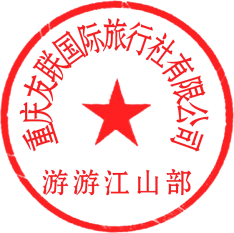 